Физкультурное оборудование групповых участковДля организованного проведения физических упражнений (физкультурных занятий, подвижных игр, утренней гимнастики), а также самостоятельной двигательной деятельности выделяется свободное пространство площадью не менее 2,5 м2 на 
ребенка. Там же размещается физкультурное оборудование для развития всех видов движений. Располагается оно по краям участка в тени деревьев. Снаряды должны быть интересны для детей, побуждать их к двигательной активности и способствовать развитию подвижных игр (качалка-лебедь, пеньки-гусеница, бревно-крокодил, лиана-жираф)
Для детей второй группы раннего возраста на участке устанавливается горка с лесенкой и скатом, площадка с двумя скатами (с боковыми бортиками высотой 8 см), мостик со ступеньками, лесенка-стремянка, бревно для перелезания (со стесанным основанием). На земле обозначаются дорожки. Используются естественные пригорки и земляные насыпи для вхождения. Для упражнений в равновесии применяются бревна горизонтальные и наклонные (приподнятые на высоту 15―20 см), кирпичики, лабиринты из досок. На участок выносится инвентарь для упражнений в ходьбе, беге, метании и др.
Подвешиваются деревянные качели с ограждениями у сидений, весы-качели, украшенные сюжетными фигурками (заяц, мишка и др.); качалки с фигурными боковыми стенками.
В зимнее время на участке для детей ясельного возраста сооружают снежную горку (высота 70―80 см) с пологим скатом для катания на санках. Расчищают дорожки для ходьбы и бега, строят несложные лабиринты из снежных валов, горки со спиральными дорожками для ходьбы, мостик для вхождения и спуска, сооружают наклонные валы для ходьбы, валы для перелезания. Для метания выносят корзины, ящики, используют шишки, набивные мешочки в резиновой обшивке. Для игр детей и упражнений в лазанье строят домик-теремок, горку для кукол. Постройки из снега располагают вне зоны подвижных игр по краям участка.
Групповая площадка для детей дошкольного возраста должна быть не менее 180 м2, из них 60―70 м2 в младших и 80― 100 м2 в старших группах отводится для проведения подвижных игр, групповых упражнений.
При планировании участка продумывают сочетание стационарного (гимнастическая стенка, бревно и др.), сменного (лианы, карусели, качели и др.) и выносного оборудования (ножные качалки, мишени и др.), возможность его варьирования в зависимости от решаемых задач.
При размещении оборудования предполагается использование его в разные сезоны. К примеру, бревно может стать основой для снежного вала, лиана ― снежной крепости, а на месте земляной насыпи в зимнее время сооружается снежная горка, поэтому заранее предусматривается полоса для раската длиной 5―6 м.
Для групповых участков отбираются снаряды, которыми могут пользоваться одновременно несколько детей. Их должно быть немного, но столько, чтобы была обеспечена разносторонняя двигательная деятельность детей всей группы. Располагаются снаряды на расстоянии, достаточном для упражнений и свободного подхода к ним.
Постройки для игр также должны побуждать детей к выполнению упражнений: домик-теремок из бревен, корабль из пеньков (лазанье, равновесие). Физкультурное оборудование (вышки, мостики) может использоваться для проведения сюжетно-ролевых игр.
На участках младших и средних групп размещаются пособия для лазанья: лесенка-стремянка, вертикальные лесенки, вышка с лесенкой. Площадка вышки делается размером 2 х 2 м или 1,5 X 1,5 м, перила высотой 70 см, высота площадки от земли 1,2 м; с одной стороны устраивается лесенка с девятью ступеньками высотой 12 см, шириной 20 см; по бокам располагаются рейки для лазанья и пролезания на расстоянии 15 и 30 см.
Для лазанья может быть установлен трехгранный заборчик (высота граней для младших детей 1,5 м, ширина пролета до 1 м). Шестигранный заборчик состоит из шести пролетов, установленных по кругу (высота от 70 до 160 см, расстояние между рейками 10, 20, 25, 30, 40 см); лесенки-ступеньки, состоящие из площадки с перилами высотой 50―55 см и двух пролетов-лесенок с противоположных сторон с четырьмя ступеньками высотой i2 см, шириной 20 см, длиной 60 см;«горбатый мостик»; площадка с двумя скатами с противоположных сторон; деревянная горка высотой 1,2 м с длинным скатом, почти параллельным земле и на конце приподнятым на 15―20 см; горка с обручами; бревно для перелезания диаметром 25―30 см.
На участке для детей среднего возраста устанавливаются лианы: «мостик», «волна», «гриб», различной формы пирамиды (высота до 1,5 м).
Упражнения в равновесии проводятся на бревне со стесанным верхом. Оно может быть оформлено в виде фигуры (крокодил, конек-Горбунок и др.). Интересны для детей пеньки, которые делаются одинаковой высоты, но разного диаметра (15, 20, 25 см), кирпичики 
Атрибуты для игр «Мяч в окошко», «Поймай рыбку», «Кольцо на конус» и др. изготовляются в напольном варианте, крупных размеров.
Устанавливаются качели-весы, состоящие из доски (длиной 3 м, шириной 20―25 см) на подставке высотой 40―50 см, к которой можно прикрепить забавные фигурки (медвежонок, гусь).
Для маленьких детей доступны подвесные качели; индивидуальные с ограждением у сиденья; качели-скамья; качели, оформленные в виде фигуры животного (лошадка) При росте детей 80, 90, 100 см сиденье устанавливается на расстоянии от земли соответственно 17, 20, 24 см.
На участке размещаются разнообразные качалки: мостик качалка длиной 150 и шириной 60 см из деревянных реек;качалки, изготовленные из двух фигурных стенок (сказочная птица, рыбка и др.), соединенных поперечными брусками и сиденьем; в виде игрушки, на которую садится ребенок (самолет, конь и др.), На участок выносятся: скакалки, мячи, вертушки, пропеллеры, вожжи, палочки-кони длиной 50―60 см, большие обручи, атрибуты для игр.
Зимой на участке детей младшего и среднего возраста строится горка высотой 90―100 см, для младших детей со скатом длиной 3 м, для детей среднего возраста высотой до 1,5 м со скатом 4―5 м (пологим и расширенным книзу, шириной 1,5 м, с наклоном 20―30°). Сверху делается площадка размером 1,5 X 1,5 м. Справа от ската ― лесенка (высота ступенек 12―14 см, ширина 25 см), лоток для санок шириной 50―60 см с бортиками высотой до 10 см.
Снежные валы служат для упражнений в ходьбе, беге, спрыгивании, перешагивании, перелезании, для упражнений в равновесии (длина их от 1,5 м до 5 м, высота от 10 см до 35 см).
Для катания на санках устраиваются снеговые дорожки шириной 1 м, длиной 10 м вне участка. Дорожка обрамляется снежными валами. Для детей средней группы выделяется место для обучения катанию на лыжах. Длина, лыжни 10 м, ширина 1 м.
С установлением морозной погоды (минус 4―10°) приступают к устройству ледяных дорожек для скольжения на ногах. Для младших групп их делают длиной до 1 м, длясредней ― до 1,5 м, шириной 30―40 см. Начинается дорожка снеговым разбегом. Они могут располагаться параллельно на расстоянии 50―70 см, для детей постарше ― последовательно 2―3 дорожки в чередовании со снеговым разбегом.
Для метания устраиваются горизонтальные цели на разной высоте (они могут быть оформлены в виде забавных фигурок); вертикальными целями служат отверстия в снежной крепости, фанерные щиты размером 50 X 50, 60 X 60 см, укрепленные на палках длиной 1,5―2 м, которые вставляются в снежные сугробы.

Оборудование участков старшей и подготовительной групп:
Устанавливается гимнастическая стенка (два пролета), с набором досок, лесенок, скатом, веревочной лестницей, канатом, приставными и ребристыми досками.
На участке может быть устроен шестигранник ― шесть пролетов вертикальных лестниц разного размера, расположенных по кругу (высота от 70 см до 2,5 м). Трехгранник имеет грани одинаковой высоты (до 2,5 м), расстояние между рейками 20―22 см.
Вышка с рейками высотой 2 м, с перилами высотой 70 см, размер верхней площадки 2 X 2 м; 1,5 X 1,5 м, рейки на расстоянии 20―22 см. Деревянная горка со скатом и лотком пригодна для использования во все сезоны; скат шириной 90 см, длиной 5―6 м, с бортиком высотой 10 см, наклон его 20―30°; справа от ската делаются лесенка шириной 50 см (ступеньки высотой 12―14 см и шириной 20―25 см) и лоток для санок шириной 40―50 см, вверху на высоте 1,5―2 м ― площадка 2 X 1,5 м. Пространство под площадкой и скатом обшивается тесом и используется для хранения санок и лыж. Если же сделать рейки для лазанья, то получится универсальный физкультурный снаряд.
Для упражнений в лазанье могут быть установлены также металлические вертикальные лестницы различных конструкций, в том числе в сочетании с кольцами для пролезания и метания (петух и др.), различные типы пирамид высотой до 2,5 м, лианы: «волна» высотой 170 см, длиной 3―4 м (ширина пролета 80 см), «лабиринт», «мост», фигуры из труб, арочные рукоходы.
Для упражнения в равновесии устанавливают бревна. Бревно может иметь горизонтальную и наклонную части, состоять из нескольких частей, расположенных на разной высоте, может быть качающимся (на качалках высотой 30―40 см).
Для упражнений в равновесии может быть сооружен снаряд из обычных скамеек разной высоты в виде лесенки, лабиринта, спирали, зигзагов различной конфигурации (ширина доски от 8―10 до 20 см, высота до 40 см). Для детей старшего возраста делаются балансы из отдельных кубов, кирпичиков, брусков (опорная поверхность шириной от 10 до 20 см), расположенных на разной высоте. Первому и последнему сегментам можно придать форму головы и хвоста животного (змея, ящерица и др.). В процессе использования можно менять расстояние между частями снаряда и форму расположения их по отношению друг к другу.
Для упражнений в равновесии можно предложить детям катящийся деревянный цилиндр длиной 50―60 см, диаметром 30―40 см. Ребенок, перебирая ногами, передвигается вперед и назад (колесо-самокат). Ножные качалки, «движущиеся бочонки», «вертящиеся круги».
Для метания в цель могут быть установлены стационарные кольца диаметром 25, 35, 50 см на высоте 120, 150, 180, 200 см. Устанавливаются также бесшумные горизонтальные мишени.
Для игр с мячом сооружается деревянная стенка высотой 2,5―3 м или используется глухая стена веранды. Здесь же размещается инвентарь для игр «Попади и поймай» (навесные ящики-воронки разной конструкции).
В старшей и подготовительной группах используются подвижные и движущиеся цели-мишени. Оба вида мишеней устанавливаются на каталках (тележках): первая ― перпендикулярно к направлению движения, вторая ― вдоль платформы. Применяются качающиеся цели.
Для игры в кегли отводится ровная площадка с небольшим ограждением для перехвата мячей, в 1,5―3 м намечается линия кона.
Подбирается инвентарь для игр крокет, бильярд (деревянные молоточки на длинных ручках и др.), «Поймай мяч» (подкидная доска 12 X 50 см). На участке устанавливаются приспособления для ручного спиральбола, игр «Прокати обруч», «Мяч в окошко», «Поймай мяч сачком», «Ракета лети к цели» и др.; выносятся палочки с крючками для катания обруча и другие пособия.
В работе с детьми используются разнообразныекольцебросы в виде фигур животных (жираф, гусь, слон, носорог, цапля и др.), качающиеся кольцебросы в виде объемных фигур на качалках.

Игра в серсо проводится в специально отведенном месте. Для нее нужны палки длиной 65 см, с ручкой 14 см и перекладиной 20 см, на которые набрасываются кольца диаметром 18―20 см.
Дети старшего возраста с большим интересом играют в классы. Для этого на асфальтированной площадке вблизи участка чертят краской несколько фигур (восемь клеток в виде прямоугольника, девятиклеточный квадрат с клеткой сверху, овал с восемью секторами, классы ― улитки-катушки, небольшие прямоугольники, по-разному расположенные в плоскости, и др.)- Прыжки выполняются на двух ногах, на одной ноге, вперед, назад, боком, с продвижением биты, с поворотами и т. д.
Для игры в бабки отводится площадка, накоторой обозначается линия, где выставляются бабки, и линия на расстоянии 1,5―2 м, с которой бросаются биты. Бабки (15 шт.) могут быть деревянными, биты делаются чуть больше и окрашиваются в яркий цвет.
Для игры в лапту нужен небольшой резиновый мяч (или тряпичный), дощечка-лапта длиной 40 см, толщиной 2 см, шириной 8 см. На одной стороне площадки обозначается город, на другой ― линия кона.
Тренировке вестибулярного аппарата помогают качели, карусели. Весы-качели состоят из доски длиной 3―5 м, шириной- 20 см, толщиной 5 см, закрепленной на подставках на высоте 50 см. Качели могут быть украшены персонажами из сказок (Буратино, кот в сапогах и др.). Эти фигурки можно сделать движущимися, если нижнюю часть фигуры закрепить неподвижно, а верхнюю прикрепить к качающейся доске (забавный утенок и др.). Для детей подготовительной группы можно сделать качели с приподнятыми концами, для этого две доски скрепляются под углом 150°, качелям придается вид лодки, от подставки до сидений они обиваются фанерой и разрисовываются. Используются также подвесные качели. При этом высота подвески сиденья от земли при росте детей 100, 115, 130, 145 см соответственно 24, 28, 32, 36 см. Такие качели могут быть одноместными, двухместными и групповыми.
Качалки групповые длиной 1,4 м, шириной 60 см делаются из металлических труб с деревянными досками-сидениями.
Детям старшего возраста становятся доступны более сложные карусели: карусель-турникет; многоместная карусель, приводимая в движение руками (дети сидят в креслах лицом к центру и раскручивают металлическое кольцо большого диаметра, соединенное с движущим механизмом; движение происходит в обратную сторону); подвесная карусель (карусель состоит из деревянной стойки, деревянного кольца ― сиденья, подвешенного на железных тягах к колпачку, раскручивают карусель, отталкиваясь ногами от земли); карусель может быть устроена на деревянном диске диаметром 2―3 м, на котором размещаются скамейки и поручни; раскатывается карусель также ногами.
Зимой на участке строится горка из снега высотой 1,5―2 м, со скатом длиной 5―6 м и шириной 1 м, лестницей (высота ступенек 14 см, ширина 25) и лотком для санок шириной 50― 60 см. Наклон ската 20―30°. По краю ската и лотка делаются бортики высотой 10 см. По ледяной горке катаются на
резиновых ковриках размером 40 X 50 см. Для подготовительной группы можно делать двойные горки (с двумя скатами), встречные горки (прокат одной горки строится напротив лесенки другой). Для катания с горок используются санки разных конструкций («ледянки», «кобылки» и др.).

Снежные валы делают высотой от 20 до 50 см, длиной 2―3 м и более по краям площадки. Размеры определяются программными требованиями в соответствии с назначением. Валы могут быть разновысокие, расположенные по прямой и зигзагообразно. Из валов сооружается лабиринт, высота стенок которого должна быть выше роста ребенка. Ширина дорожек 60―70 см, толщина стен 50 см.
Снеговые дорожки для ходьбы, бега, катания на санках располагаются по периметру участка; ширина их 1 м, они ограничиваются валами.
Ледяные дорожки могут быть длиной 3―4 м и более. Дальность проката зависит от скорости разбега ребенка, его физической подготовленности. Ширина дорожек 40―45 см. Располагаться они могут параллельно и последовательно, начиная от места для разбега и затем чередуясь со снежными дорожками. Дорожки делают наклонными ― дорожки-горки длиной 15―20 м.
Для упражнений в метании из снега строятся горизонтальные круглые мишени ― цели (диаметр 50―40 см) на разной высоте; используются также навесные щиты-мишени, щиты-мишени на шестах, движущиеся цели на санках; сооружаются забавные фигуры-мишени из снега.
Для игр детей сооружаются снежные крепости, теремки, тоннели, сюжетные постройки (самолет, ракета, ледокол и др.), разнообразные снежные скульптуры, активизирующие двигательную деятельность детей.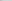 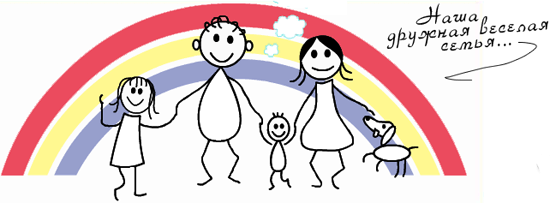 